1st Grade Global Citizenship InquiryWhy Should I Be a Global Citizen? Why Should I Be a Global Citizen? Staging the Question:  Watch a video on changing the world and brainstorm the meaning of the term “citizen.”Staging the Question:  Watch a video on changing the world and brainstorm the meaning of the term “citizen.”Social Studies Practices  Gathering, Using, and Interpreting Evidence    Civic Participation 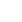 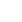 Supporting Question 1Supporting Question 2Supporting Question 3What does it mean to be a responsible citizen of my classroom?How can I be a responsible citizen of my community?How can I be a responsible citizen of the world?Formative Performance TaskFormative Performance TaskFormative Performance TaskDescribe and/or illustrate three traits of a responsible ciitzen.Describe and/or illustrate three additional traits of a responsible citizen.Make claims about responsible citizenship traits and offer evidence to support those claims.Integration of Inquiry Process and SkillsIntegration of Inquiry Process and SkillsIntegration of Inquiry Process and SkillsSupporting Question 1Supporting Question 2Supporting Question 3Connect: Connects ideas to own interests about what it means to be responsible, what a citizen is, and what they can do to change the world.Graphic Organizer: Connect#2Connect: Shares what is known about the general topic to elicit and make connections to prior knowledge about how to act as a responsible citizen beyond the classroom. Graphic Organizer: Connect#4Connect: Shares what is known about the general topic to elicit and make connections to prior knowledge about how to be a responsible citizen of the world. Graphic Organizer: Connect#4Wonder: Formulates questions related to listening activities about what it means to be a responsible citizen of the classroom. Wonder: Formulates questions related to listening activities about how to be a responsible citizen of the community. Wonder: Adds to K-W-L chart constructed by class by helping develop questions for W-Wonder about how to be a reponsible citizen of the world. Investigate: Uses materials provided to find answers to questions posed about what it means to be a responsible citizen of the classroom by reading an informational article about good citizenship in schools and examining an image bank of examples of people performing acts of citizenship.Investigate: Finds facts and briefly summarizes them to answer research questions about how to be a responsible citizen of the community while examining an image bank of scenarios seen in the community and reading an article about “The Thanksgiving Pie Project.” Graphic Organizer: Investigate#7Investigate: Finds facts and briefly summarizes them to answer research questions while examining a set of images depicting responsible citizens in the world and watching a video of a child’s efforts to take action.Graphic Organizer: Investigate#7C3 Resources Construct: Describes and/or illustrates three traits of a responsible ciitzen.Construct: Describes and/or illustrates three additional traits of responsible citizenship.Construct:  Draws a conclusion about the main idea with guidance.Graphic Organizer:Construct#2Express:	 Express: Express: Makes claims about responsible citizenship traits and offers evidence to support those claims.Reflect: Reflect: Reflect: Identifies own strengths and sets goals for improvements. Graphic Organizer: Reflect#3Summative Performance Task: Argument: Why should I be a global citizen? Construct an argument supported with evidence that addresses the compelling question through a small-group and whole-group exercise. Extension: Select one of the actions identified in Formative Performance Task 3 as a way to change the world and act on it.Summative Performance Task: Argument: Why should I be a global citizen? Construct an argument supported with evidence that addresses the compelling question through a small-group and whole-group exercise. Extension: Select one of the actions identified in Formative Performance Task 3 as a way to change the world and act on it.Summative Performance Task: Argument: Why should I be a global citizen? Construct an argument supported with evidence that addresses the compelling question through a small-group and whole-group exercise. Extension: Select one of the actions identified in Formative Performance Task 3 as a way to change the world and act on it.